ONE OWNER DA40’S ARE RARE, DON’T MISS THIS ONE! 
NO DAMAGE, ADS-B IN AND OUT, GFC700, SYNTHETIC VISION STATUS AIRFRAME: 445 HOURSENGINE: 445 HOURSPROPELLER: 445 HOURSANNUAL: NOVEMBER 2018NO DAMAGE HISTORYEXTERIOR/INTERIOREXTERIOR TRIM: VIVID BLUE WITH GOLD ACCENTSINTERIOR: STANDARD FACTORY CURRY LEATHERAVIONICSGARMIN G1000GDU1040, 10 INCH PRIMARY FLIGHT DISPLAYGDU1044, 10 INCH MULTI FUNCTION DISPLAYGDC74 INTEGRATED, DIGITAL AIR DATA COMPUTER, CONSTANT DISPLAY OF TAS, CAS, WIND DIRECTION AND STRENGTH, VSI AND OATGRS77 SOLID-STATE ATTITUDE AND HEADING REFERENCE SYSTEMDUAL GARMIN GIA63W INTEGRATED RADIO MODULES WITH WAAS-ENABLED, IFR-APPROVED GPS, VHF NAV AND ILS; AND VHF COMSGMA1347 DIGITAL AUDIO CONTROLLER WITH DIGITAL ATC PLAYBACKGMU 44 MAGNETOMETERGEA71 AIRFRAME/ENGINE INTERFACE UNITINTEGRALLY LIT, LASER ETCHED POLYCARBONATE SWITCH PANEL OVERLAYSCENTRALLY LOCATED STANDBY INSTRUMENTATION, INCLUDING ELECTRIC ATTITUDE INDICATOR, AIRSPEED INDICATOR, ALTIMETER, COMPASS12 V AUXILIARY POWER PLUGGARMIN GDL69A SATELLITE DATA LINK (SUBSCRIPTION REQUIRED)GARMIN TERRAIN AWARENESS SYSTEM406 MHZ ELTGARMIN SAFETAXI AND FLITECHARTS (SUBSCRIPTION REQUIRED)GARMIN SYNTHETIC VISION TECHNOLOGY (SVT)GARMIN GTX345R TRANSPONDER WITH ADS-B IN AND OUT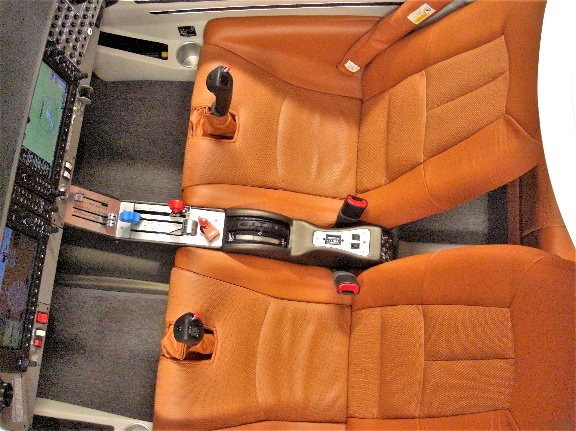 AUTOPILOTGARMIN GFC700 AUTOMATIC FLIGHT CONTROL SYSTEM (AFCS) INCLUDING 2-AXIS DIGITAL AUTOPILOT WITH FLIGHT DIRECTORWAAS ENABLED DUAL GPS ALLOWS FULLY COUPLED ILS OR WAAS APPROACHES WITH AUDIBLE “MINIMUMS” CALL-OUT AND VNAV COUPLED STEP-DOWNSADDITIONAL EQUIPMENTHARTZELL 2-BLADE SCIMITAR STRUCTURAL COMPOSITE PROPELLERPERFORMANCE LANDING GEAR KIT4 WAY BAGGAGE COMPARTMENT SYSTEMWINTER KITEXTENDED RANGE FUEL TANKS (50 USG)AMSAFE AIR BAG RESTRAINTS (FRONT SEATS)ELECTRICALLY OPERATED RUDDER PEDALSELECTRONIC CARBON MONOXIDE DETECTORHIGH INTENSITY DISCHARGING LANDING AND TAXI LIGHTSPOWER FLOW TUNED EXHAUST SYSTEMENLARGED “BUBBLE CANOPY”ARMRESTS (FRONT CANOPY SIDE RAIL PILOT AND COPILOT)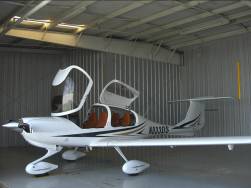 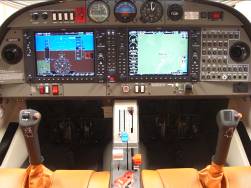 